ГОРОДСКОЕ     УПРАВЛЕНИЕ      ОБРАЗОВАНИЕМ АДМИНИСТРАЦИИ г.ЧЕРНОГОРСКА
ПРИКАЗОт    06.11.  2012г.                         г.Черногорск                     №   1089О мониторинге качества (эффективности) учебной деятельности обучающихся, работы сетевых преподавателей, ответственных за организацию дистанционного обучения в общеобразовательных учреждениях, работы тьюторов, ответственных за педагогическое сопровождение обучающихся, осваивающих учебные программы с использованием технологий дистанционного обученияВ соответствии с приказом ГУО г.Черногорска от 14.09.2012г №854,  приказом ГУО г.Черногорска от 06.11.2012г № 1088 и организационно-методическими рекомендациями по использованию сетевого образовательного ресурса СДО НП «Телешкола» отдела дистанционного обучения Государственного казённого учреждения РХ «Хакасский центр информатизации образования» для хода реализации дистанционного обучения в общеобразовательных учреждениях муниципального образования г.Черногорск в целях повышения уровня эффективности учебного процесса в условиях дистанционного обучения обучающихся образовательных учреждений  МБОУ СОШ №4, МБОУ СОШ №5, МБОУ СОШ №9, МБОУ СОШ №19, МБОУ СОШ №20, МБОУ «Лицей», МБОУ «Гимназия»:                                                                                                                                                           ПРИКАЗЫВАЮ: 	Сетевым преподавателям, ответственным за организацию дистанционного обучения в поименованных общеобразовательных учреждениях:Провести мониторинг  качества (эффективности) учебной деятельности обучающихся, осваивающих сетевые курсы (специализированные учебные материалы, образовательные комплексы по подготовке к ЕГЭ и ГИА) с использованием технологий дистанционного обучения ресурса СДО НП «Телешкола», в период с 01 по 30 число каждого месяца. Провести анализ данных, полученных в результате мониторинга, и оформить их в виде обобщённого  ежемесячного отчета сетевого педагога в общеобразовательном учреждении (ПРИЛОЖЕНИЕ 1).Представить педагогу-куратору (тьютору) закрепленного за общеобразовательным учреждением отчетную документацию в срок до 03 числа следующего месяца.   	Педагогу-куратору (тьютору) дистанционного обучения:Провести мониторинг качества (эффективности) работы сетевых преподавателей и прогресс освоения курса обучающимися  в  закрепленных за ним образовательных учреждениях,  в период  до  05 числа следующего месяца.Провести анализ данных, полученных в результате мониторинга о ходе реализации дистанционного обучения в общеобразовательном учреждении и оформить их в виде обобщённого  ежемесячного отчета  тьютора  (ПРИЛОЖЕНИЕ 2).Представить территориальному координатору дистанционного обучения  Ивановой Т.В. методисту ГМК ГУО отчёт о  ходе реализации дистанционного обучения в ОУ  в виде отчетной документации в срок до 07 числа следующего месяца.При проведении мониторинга использовать  Памятку по предоставлению отчетности для всех лиц реализующих дистанционное обучение   в  МО г.Черногорск (  ПРИЛОЖЕКНИЕ 3).  	Территориальному координатору ДО Ивановой Т.В. :Произвести сбор сведений о результатах мониторинга тьюторов о ходе реализации дистанционного обучения в общеобразовательных учреждениях. Провести анализ данных, полученных в результате мониторинга  и оформить их в виде обобщённого отчёта муниципального координатора (ПРИЛОЖЕНИЕ 4).                   3.3.Представить региональному координатору дистанционного обучения отчёт о мониторинге качества (эффективности) работы сетевых преподавателей, тьюторов, администрации образовательных учреждений сети, ответственных за организацию дистанционного обучения в образовательных учреждениях к 10 числу  следующего месяца.   Контроль  над  исполнением приказа возложить на Тимченко И.В. заместителя руководителя городского управления образованием.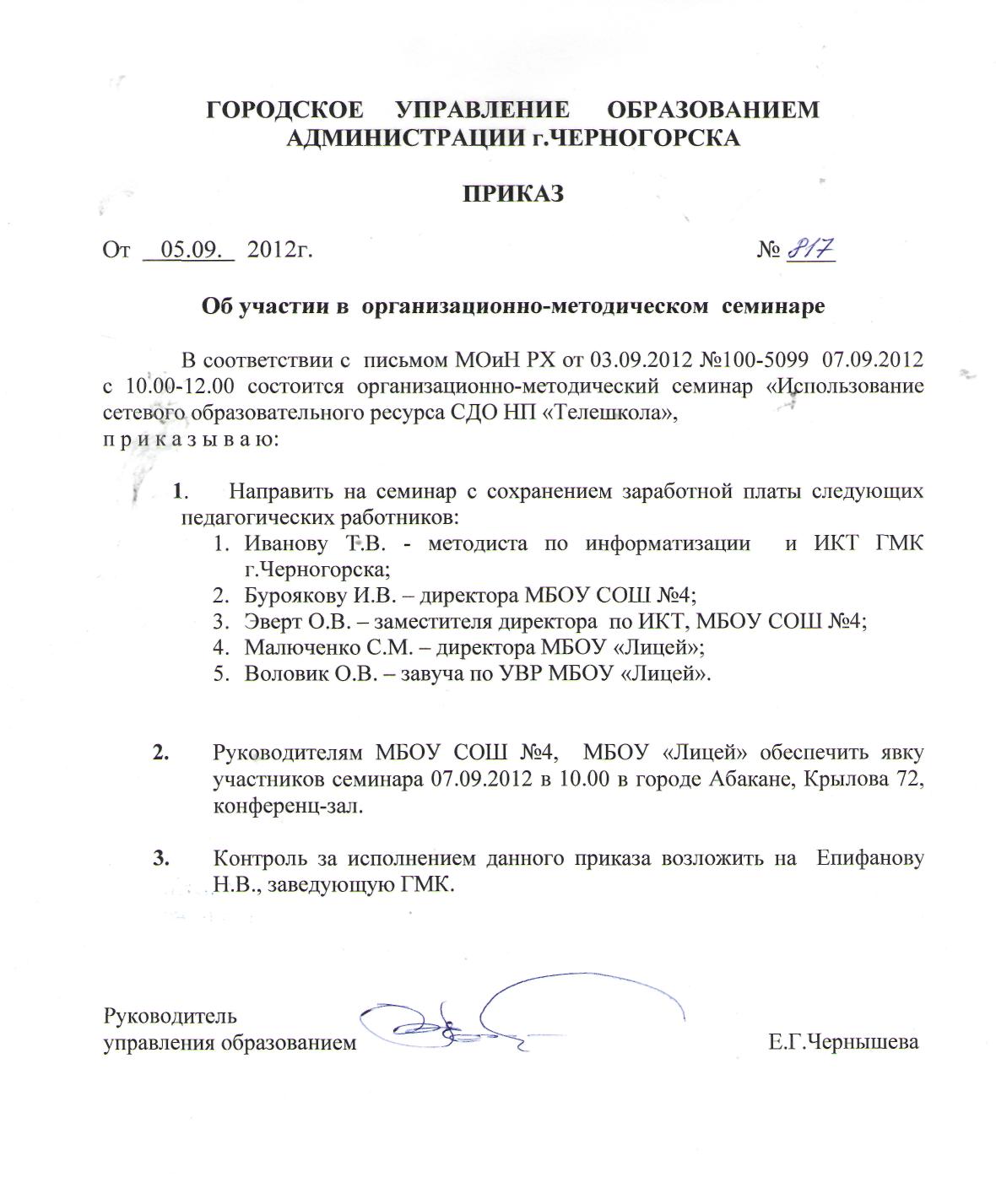 Руководитель управления образованием                                                              Е.Г.Чернышева        Приложение  №3        к приказу ГУО от 06.11.2012г № _1089__Памяткапо предоставлению отчетности1.Муниципальный (территориальный) координатор представляет в ГКУ РХ ХЦИО следующую отчетную документацию:2. Педагог-куратор представляет муниципальному (территориальному) координатору следующую отчетную документацию:3. Сетевой преподаватель представляет педагогу-куратору образовательного учреждения следующую отчетную документацию:№п/пВид отчетностиСроки предоставления1Пакет для регистрации участников дистанционного обучения (Приложение № 1)2Список учащихся по заявке (по муниципальному образованию). (Приложение № 2)Май 20123Ежемесячный отчёт муниципального (территориального) координатора о ходе реализации дистанционного обучения в муниципальном образовании за отчетный период, включающий в себя: до 10 числа следующего месяца3.1Общие сведения по освоению обучающимися предметов, курсов. (Приложение № 3)до 10 числа следующего месяца3.2Отчет о количестве проведенных онлайн уроков, онлайн консультаций, групповых онлайн мероприятий (видеоконференции, дебаты, вебинары и т.д.), по муниципальному образованию. (Приложение № 3)до 10 числа следующего месяца3.3Отчет в свободной форме об успехах и проблемах обучающихся в муниципальном образовании. (Приложение № 3)до 10 числа следующего месяца4Годовой отчет по итогам дистанционного обучения в муниципальном образовании (форма отчета будет установлена позднее)до 18.04.20135План работы по организации и сопровождению дистанционного обучения в муниципальном образовании до 17.09.2012№п/пВид отчетностиСроки предоставления1Список учащихся по заявке (в образовательном учреждении). (Приложение № 2)Май 20122Календарное планирование дистанционного обучения в образовательном учреждении  (Приложение № 5)до 15.09.20123Ежемесячный отчёт педагога-куратора о ходе реализации дистанционного обучения в образовательном учреждении, включающий в себя:до 05 числа следующего месяца3.1Общие сведения по освоению обучающимися предметов, курсов. (Приложение № 6)до 05 числа следующего месяца3.2Отчет о количестве проведенных онлайн уроков, онлайн консультаций, групповых онлайн мероприятий (видеоконференции, дебаты, вебинары и т.д.), по образовательному учреждению. (Приложение № 6)до 05 числа следующего месяца3.3Отчет в свободной форме об успехах и проблемах обучающихся в образовательном учреждении. (Приложение № 6)до 05 числа следующего месяца4Годовой отчет по итогам дистанционного обучения в образовательном учреждении (форма отчета будет установлена позднее)до 15.04.2013№п/пВид отчетностиСроки предоставления1Список учащихся по заявке (по предмету). Приложение № 1.Май 20122Ежемесячный отчёт педагога-куратора о ходе реализации дистанционного обучения в образовательном учреждении, включающий в себя:до 03 числа следующего  месяца2.1Общие сведения по освоению обучающимися предметов, курсов. (Приложение № 7)до 03 числа следующего  месяца2.2Отчет о количестве проведенных онлайн уроков, онлайн консультаций, групповых онлайн мероприятий (видеоконференции, дебаты, вебинары и т.д.), по сетевому предмету, курсу (Приложение №  7)до 03 числа следующего  месяца2.3Отчет в свободной форме об успехах и проблемах обучающихся по сетевому предмету, курсу. (Приложение № 7)до 03 числа следующего  месяца3.Годовой отчет по итогам дистанционного обучения в ОУ (форма отчета будет установлена позднее)до 13.04.2013